c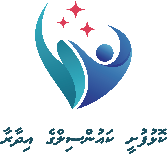    އަންދާސީ ހިސާބު ހުށަހަޅާ ފޯމް    ކުލީގެ ތަފްސީލުނޯޓް: މިފޯމާއެކު 	އަންދާސީހިސާބުހުށަހަޅަން ހާޒިރުވާ ފަރާތުގެ މުއްދަތު ހަމަނުވާ އައިޑީ ކާޑުގެ ކޮޕީ އަދި ވިޔަފާރި ރަޖިސްޓްރީގެ ކޮޕީ ހުށަހަޅަންވާނެއެވެ. ފޯމުގައި ސޮއިކުރަންވާނީ އަންދާސީ ހިސާބުތަކުގައި ސޮއި ކުރުމުގެ ހުއްދަ އޮންނަ ފަރާތަކުންނެވެ. އަދި އެކަން ދަލީލިކޮށްދޭ ލިޔުން ފޯމާއެކު ހުށަހަޅަންވާނެއެވެ.މުލަކަތޮޅު ކޮޅުފުށީ ކައުންސިލްގެ އިދާރާSECRETARIAT OF THE KOLHUFUSHI COUNCIL މ.ކޮޅުފުށި M.Kolhufushi  ދިވެހިރާއްޖެRep Of Maldives1ހުށަހަޅާ ފަރާތުގެ (ވިޔަފާރީގެ) ނަން2އެޑްރެސް3ރަޖިސްޓްރީ ނަންބަރު4ބިޑު ހުށަހަޅަން ހާޒިރުވި ފަރާތުގެ ނަން5ފޯނު / މޮބައިލް ނަންބަރު5އިއުލާނު ނަންބަރު6އީމެއިލް އެޑްރެސް7އިއުލާނު ނަންބަރު8މަހު ކުލި (ރުފިޔާއިން)9ހިދުމަތް ދޭން ފަށަން ހުށަހަޅާ މުއްދަތު10ތާރީޚް11ހުށަހަޅާ ފަރާތުގެ ސޮއި އަދި ތައްގަނޑު#ތަފްސީލުއަދަދު (ކުއެއްޓިޓީ)އަގު / ރޭޓުޖުމްލަ ކުލިޖުމްލަ އަދަދު ރުފިޔާއިން: ޖުމްލަ އަދަދު ރުފިޔާއިން: ޖުމްލަ އަދަދު ރުފިޔާއިން: ޖުމްލަ އަދަދު ރުފިޔާއިން: 